Woodland and Country Park Manager application form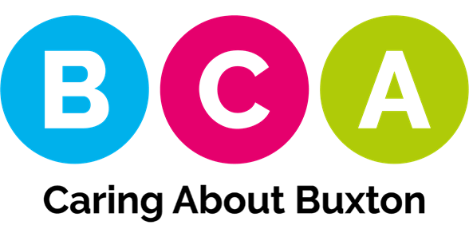 When you have completed this form, please email it together with your CV to Will.Ward@buxtoncivicassociation.org.uk by the deadline of end of the day on Wednesday 5th October 2022.Are you eligible to work in the UK? (delete as appropriate) Yes / NoDo you have a current driving license? (delete as appropriate) Yes / NoWhere did you see this post advertised?RefereesPlease supply the names and contact details of two referees.  At least one of your referees should be your existing employer or if you are not currently employed, a recent previous employer. You should indicate how long each referee has known you.We will take up references prior to appointing.  Please indicate clearly if you do not want us to contact your referees until after the interviews.Personal detailsPersonal detailsNameTelephone numberEmail addressAddressEmployment historyPlease give details of your current and previous roles. You can add additional rows if required.Employment historyPlease give details of your current and previous roles. You can add additional rows if required.Employment historyPlease give details of your current and previous roles. You can add additional rows if required.Employment historyPlease give details of your current and previous roles. You can add additional rows if required.Employment historyPlease give details of your current and previous roles. You can add additional rows if required.Job titleEmployerDates employed Tasks and responsibilities Reason for leaving postVolunteeringPlease outline any volunteering you have undertaken which is relevant to this role.Qualifications and trainingPlease list your qualifications. Please also list any training you have undertaken which is relevant to the role. You can add additional rows if required.Qualifications and trainingPlease list your qualifications. Please also list any training you have undertaken which is relevant to the role. You can add additional rows if required.Qualifications and trainingPlease list your qualifications. Please also list any training you have undertaken which is relevant to the role. You can add additional rows if required.Qualifications and trainingPlease list your qualifications. Please also list any training you have undertaken which is relevant to the role. You can add additional rows if required.Qualification nameQualification level / gradeDate achievedWhere achievedPlease describe why you are attracted to the role of Woodlands and Country Park Manager and why you are suited to the role.(max. 250 words)Please describe how your skills, knowledge and experience in the following areas will allow you to be successful in the role.Please describe how your skills, knowledge and experience in the following areas will allow you to be successful in the role.Developing site management plans (especially for woodlands and grasslands)Undertaking practical woodland managementUndertaking and interpreting ecological surveysDeveloping workplans and managing budgetsWorking with and supervising volunteersManaging health and safety especially within woodlandsUndertaking practical estate work (e.g. fencing, walling, path building, gate and bridge installation & repairs)Referee 1Referee 1NameRoleAddressTelephone numberEmailHow does this person know you?How long has this person known you?Are you happy for us to contact this referee prior to interview?Referee 2Referee 2NameRoleAddressTelephone numberEmailHow does this person know you?How long has this person known you?Are you happy for us to contact this referee prior to interview?